TITULAIREN° : ______________	Rue : ____________________________________CP : _____________	Ville : ____________________________________Mail : 	__________________________________________	Téléphone : _______________________ATTENTION, les adhésions ne sont pas cumulables, alors faites le bon choix !En cochant cette case je demande à ne pas être licencié(e) au Club des Clubs de Poker avec l'ASCAPMerci d'indiquer le club dans lequel vous serez licencié(e)___________________________________En signant cette adhésion, je certifie que les informations transmises sont exactes et avoir lu et accepter les règlements Ascap Poker	Fait à :	Le :	Signature :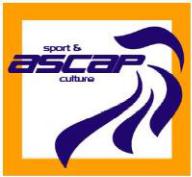 Formulaire Adhésion Septembre 2021 à Aout 2022Section ASCAP PokerFormulaire Adhésion Septembre 2021 à Aout 2022Section ASCAP Poker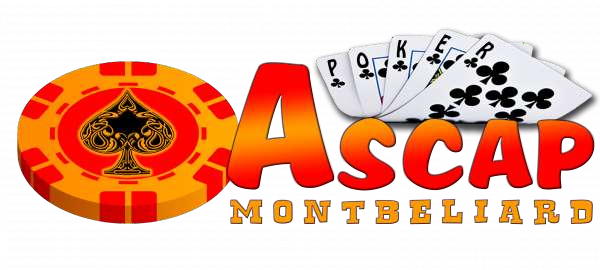 NOMPrénomDate de Naissance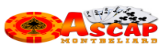            PSEUDOPSA (Actif et Retraités)Extérieur PSA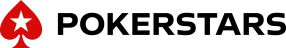            PSEUDO Adresse personnelle :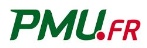            PSEUDOTARIFS ADHESIONType d’adhésionTarifChoixPrestationsRenouvellement Compétition adhérents 2020-210€Licence Club des ClubsChampionnat Live HebdomadaireTournois internesChampionnats ASCAP Poker Online + PCOS Individuel & par Equipe + événements PokerStars + Qualifs. CNIC Online sur PMU + Partenariat TexApokerAdhésion Compétition – Membres PSA 85€Licence Club des ClubsChampionnat Live HebdomadaireTournois internesChampionnats ASCAP Poker Online + PCOS Individuel & par Equipe + événements PokerStars + Qualifs. CNIC Online sur PMU + Partenariat TexApokerAdhésion Compétition – Extérieurs PSA100€Licence Club des ClubsChampionnat Live HebdomadaireTournois internesChampionnats ASCAP Poker Online + PCOS Individuel & par Equipe + événements PokerStars + Qualifs. CNIC Online sur PMU + Partenariat TexApokerAdhésion Compétition – ½ Année - Membres PSAA partir du 01 Février50€Licence Club des ClubsChampionnat Live HebdomadaireTournois internesChampionnats ASCAP Poker Online + PCOS Individuel & par Equipe + événements PokerStars + Qualifs. CNIC Online sur PMU + Partenariat TexApokerAdhésion Compétition – ½ Année - Extérieurs PSAA partir du 01 Février65€Licence Club des ClubsChampionnat Live HebdomadaireTournois internesChampionnats ASCAP Poker Online + PCOS Individuel & par Equipe + événements PokerStars + Qualifs. CNIC Online sur PMU + Partenariat TexApokerAdhésion Loisir30€1 soirée de championnat live annuelParticipation au tournoi interne Main EventAdhésion Partenariat Online Accès Partenariat Online PokerStars + Adhésion LoisirEvènements  susceptibles d'évoluer au cours de l'année50€Licence Club des Clubs1 soirée de championnat live annuelParticipation au tournoi interne Main EventChampionnats ASCAP Poker Online + PCOS Individuel + événements PokerStars + Qualifs. CNIC Online sur PMU + Partenariat TexApokerAdhésion Partenariat Online PokerStars Evènements susceptibles d'évoluer au cours de l'année20€Licence Club des ClubsChampionnats ASCAP Poker Online + PCOS Individuel + événements PokerStars + Qualifs. CNIC Online sur PMU + Partenariat TexApokerAdhésion Découverte10€1 mois calendaire Non renouvelableN’est pas éligible aux classements, aux récompenses ou aux tournois internes